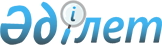 Об утверждении перечня, наименований и индексов автомобильных дорог общего пользования областного значения
					
			Утративший силу
			
			
		
					Постановление акимата Мангистауской области от 02 апреля 2015 года № 88. Зарегистрировано Департаментом юстиции Мангистауской области от 05 мая 2015 года № 2714. Утратило силу постановлением акимата Мангистауской области от 7 октября 2020 года № 167
      Сноска. Утратило силу постановлением акимата Мангистауской области от 07.10.2020 № 167 (вводится в действие по истечении десяти календарных дней после дня его первого официального опубликования).

      Примечание РЦПИ.

      В тексте документа сохранена пунктуация и орфография оригинала.
      В соответствии с пунктом 7 статьи 3 и пункта 2 статьи 6 Закона Республики Казахстан от 17 июля 2001 года "Об автомобильных дорогах", акимат области ПОСТАНОВЛЯЕТ:
      1. Утвердить прилагаемый перечень, наименований и индексов автомобильных дорог общего пользования областного значения.
      2. Государственному учреждению "Управление пассажирского транспорта и автомобильных дорог Мангистауской области" (Бисакаев У.С.) обеспечить официальное опубликование данного постановления в информационно-правовой системе "Әділет" и в средствах массовой информации, размещение на интернет-ресурсе акимата Мангистауской области.
      3. Признать утратившими силу постановление акимата Мангистауской области от 19 февраля 2014 года № 21 "Об утверждении перечня автомобильных дорог областного значения" (зарегистрировано в Реестре государственной регистрации нормативных правовых актов за № 2369, опубликовано 28 марта 2014 года в информационно-правовой системе " Әділет").
      4. Контроль за исполнением настоящего постановления возложить на первого заместителя акима области Алдашева С.Т.
      5. Настоящее постановление вступает в силу со дня государственной регистрации в органах юстиции и вводится в действие по истечении десяти календарных дней после дня его первого официального опубликования.
      "СОГЛАСОВАНО"
      Председатель Комитета автомобильных
      дорог Министерства инвестиции и развития
      Республики Казахстан
      М.Пшембаев
      02 апреля 2015 год
      Руководитель государственного
      учреждения "Управление пассажирского
      транспорта и автомобильных дорог
      Мангистауской области"
      Бисакаев У.С.
      02 апреля 2015 год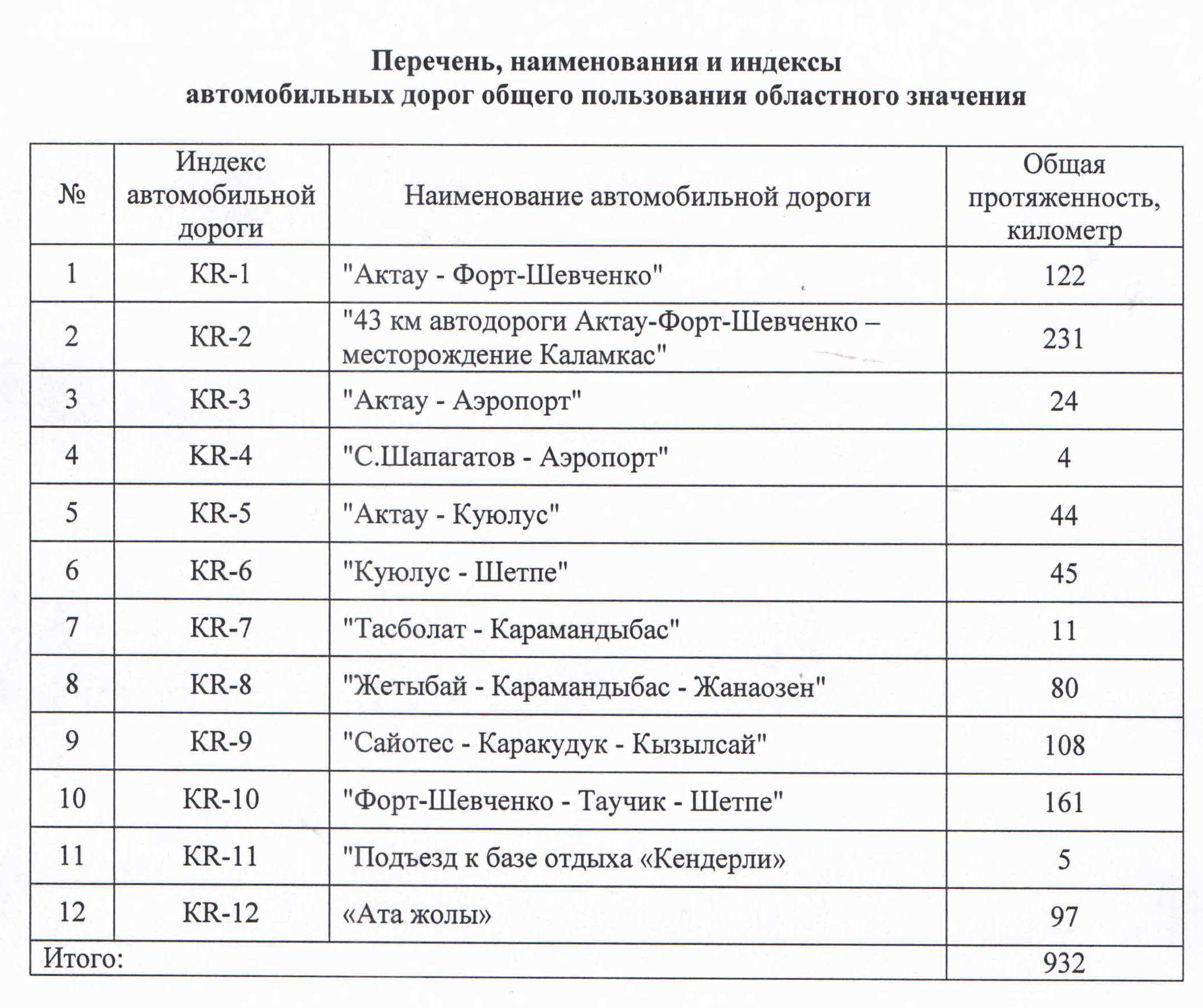 
					© 2012. РГП на ПХВ «Институт законодательства и правовой информации Республики Казахстан» Министерства юстиции Республики Казахстан
				
Аким области
А. АйдарбаевУтвержден
постановлением акимата
Мангистауской области
от 02 апреля 2015 года № 88